Dept of History QR code / blogger link for econtent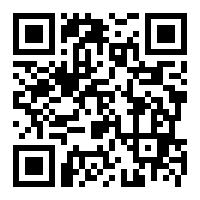 https://gacnandanamhistory.blogspot.com/